`[Make your additions on all highlighted sections.]ENGINEERING NOTEBOOK2017School: Teacher: Team Name: Team Member Names: 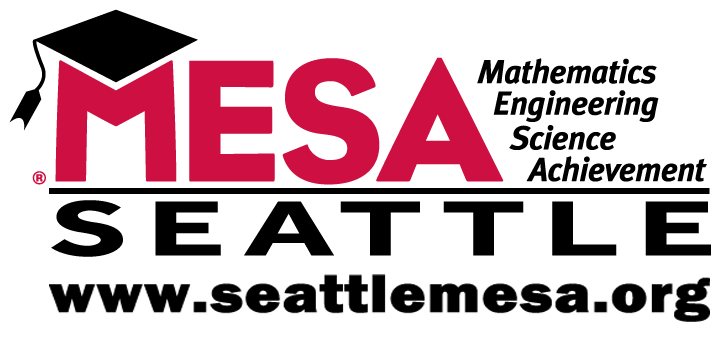 Table of Contents[Do this section last, type up your titles and match them to your page numbers.]Example:“Introduction Title”.................................................................................................Page 1  The Engineering Design Process The engineering design process (EDP) is a cyclic model that is designed to help scientists and engineers build up ideas to turn them into real world projects. This process will help guide students to model their ideas and build their ideas into projects. Students will implement the engineering design process in the lab notebook.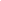 Identifying a ProblemDo you ever wonder about something, maybe how it works perhaps, your phone, the microwave, or your prosthetic arm?  Begin with something that is close and personal to you.  Think about what you have been learning in class.  Directions: Make a list of some problems you would like to solve with your prosthetic arm?One way to do this is called “brainwriting”.  Write a list of “Criteria” and a list of “Constraints” in solving this problem?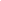 Activity Mapping Process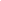 Let’s practice Activity Mapping in this example:You and your friend are going on a trip. Directions: Choose a process (your prosthetic arm).  Then describe the products involved in each of the process listed below. Are there any problems with the product, any suggestions for improving or inventing your new product?What could make life easier for people who design this product?Research ProblemBefore we begin practice writing the introduction, let us first understand the meaning of the background information.  Directions: Think of your prosthetic arm, you will begin with research. IntroductionIn this section provide the date, purpose, and the background of the experiment.  1. Purpose. In your own words, provide a compelling overview of your team’s design purpose or motivation (e.g., to solve a problem, to address a particular need, to evaluate or introduce a new concept etc.). 2. Scope. Provide a clear restatement, in your own words, of the design problem including success criteria, limiting factors/constraints, and key variables to consider. After overviewing the design problem, make sure to overview your investigation approach and your design method.          3. Background Information. Present facts the reader should know, conditions or events prior to the project and any details of previous reports. This should include the research you have done- your review of other investigators/designers, as well as any of your related design objectives or hypotheses.Developing a HypothesisThis section will help you understand the purpose of your project.  You now have some background information about the problem reflected in your project.   You will not develop your hypothesis.  A hypothesis is a testable statement/prediction.  The testable prediction is written as if and then format. Let us first think what we would like to examine and then make a prediction.  Examine: 	The lightweightness of our Prosthetic Arm (or other characteristic or feature of your arm)Example:Directions- Think of what you want to test your product, then write a few hypotheses. Identifying Your VariablesBefore we move on to the materials section, let us figure out what we are testing.  First let’s start by identifying the variables.  In a controlled experiment there are two types of variables:The manipulated or independent variables is the one you will change or manipulate. The dependent variable is the one that responds to the changes you make in your testing. When writing your hypothesis (if and then  statement) the variables are as follow:If is followed by the manipulated variable...then is followed by the responding variable. ExampleAnother way to identify your variables is by visualizing it with a sketch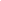 Identify Variables for________________________(your product)It is time to write your variables.  Think of the following questions:What background information do you need about the independent variable?What qualitative and quantitative observations will you collect on the dependent variable?*You can do a sketch (like the sample in page 9 or list your variables.List your independent (manipulated) variables1. 2. 3. B. List your dependent (responding) variables1. 2. 3. C. ObservationsQuantitative:Qualitative:MaterialsList the materials you are using for your Prosthetic Arm (Keep track of the costs on your Budget Sheet).Note: List the materials without numbers.  This is the proper format.Why are you using these materials?ProcedureNow that we have our materials and we know what we want to test for, we can write a procedure.  A procedure is a written plan that describes the steps that are needed to conduct the controlled experiment it is sometimes called the methods section.  It is written as if someone was being given directions. ExampleList-																																																																															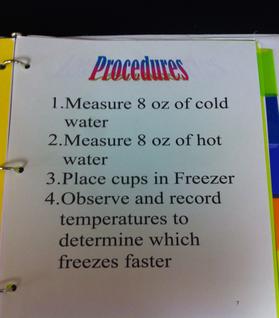 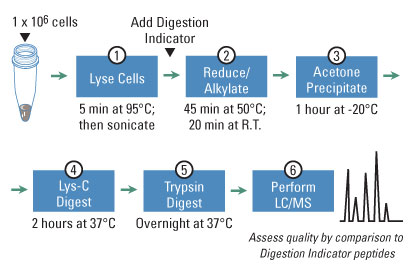 Diagram/Pictorial Form-																																																																			Your ProcedureWrite the procedure you will need to conduct your experiment (testing).  Write this as if you were giving step by step directions to someone.In order to test your hypothesis, what methods does your team need?Note that your procedure needs to be numbered. Practice to Draw SketchIt is good to have a sketch of the design so improvements can be made throughout the design process.  Example: Scientific Illustration sketching a pencilWhen doing a sketch it is best to label the parts of your drawing.  This helps others working in that project to know what materials you need. Directions: Your turn, sketch your Arm:		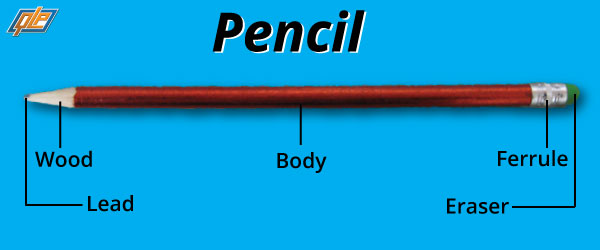 (Prosthetic Arm Only) Orthographic Drawing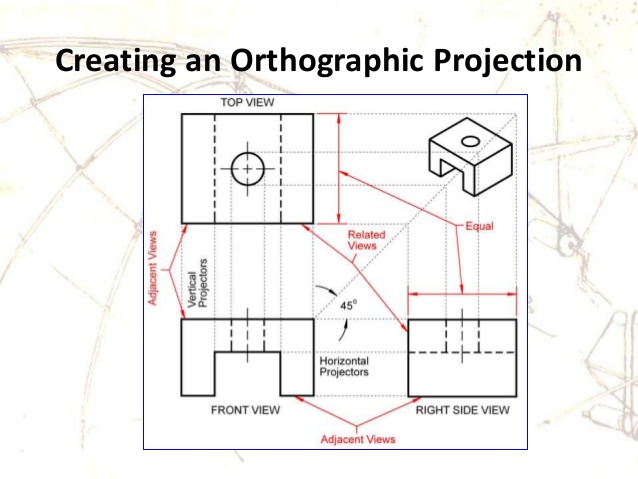 Directions: Try doing your Prosthetic Arm Orthographic drawing.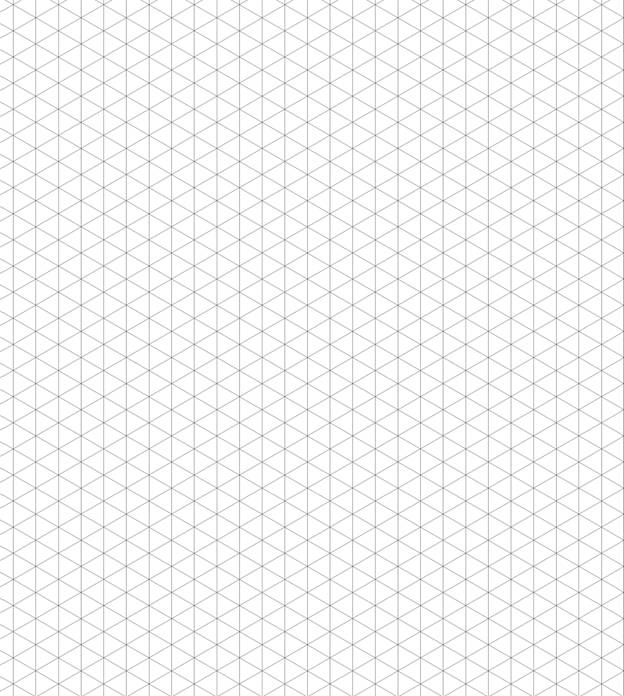 Making ObservationsYou have completed your practice sketches, now practice to make observations of physical characteristics.  As an engineer, you must make careful observations and record these as you design, build, and test  your product. These observations become your Qualitative Data. Directions: Fill in with your own qualitative observations. Testing Data CollectionOnce you begin testing your Prosthetic Arm, keep track of your testing by collecting data at each trial.   Directions: Test your product and collect data.  If you need more space add more tables of your own. *Ok to customize your own table.  Data AnalysisNow that you have a data table, convert that data into a visual representation .  A graph should have a title, x-axis, and y-axis.  Make sure to label your graph.  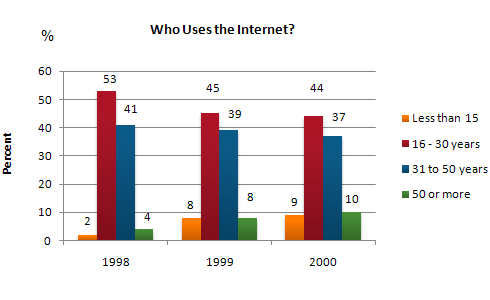 Sample: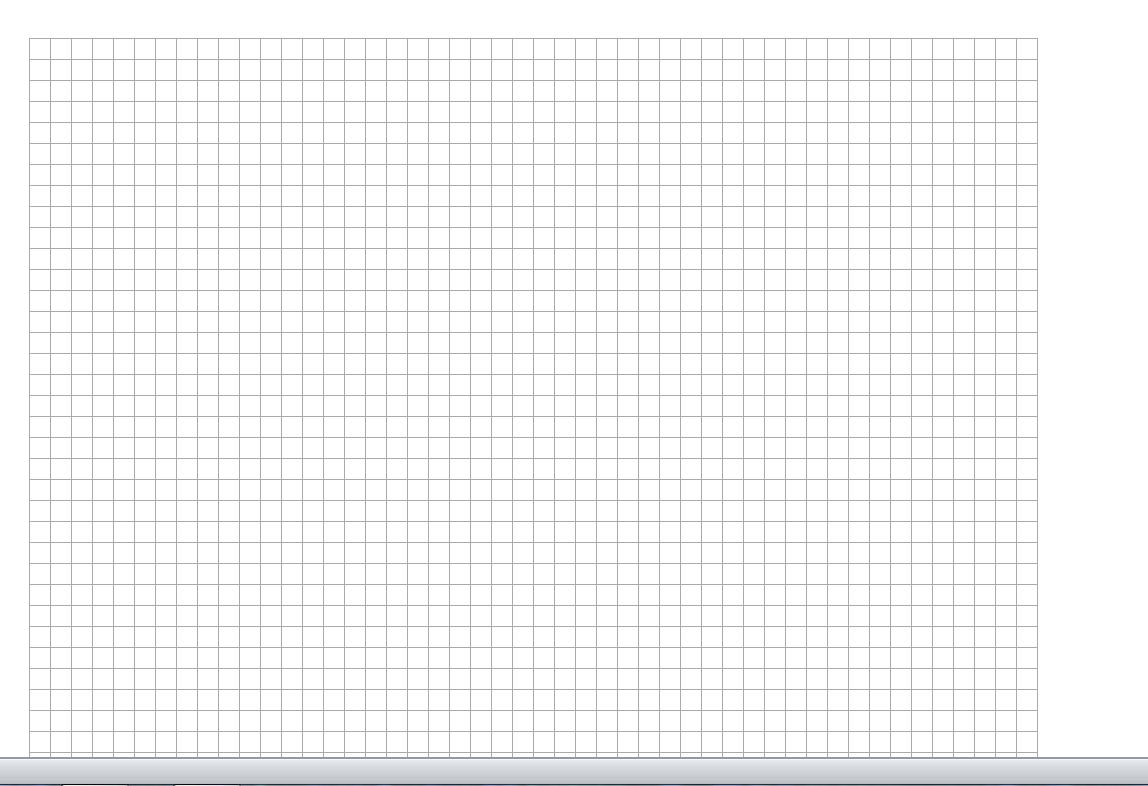 Describe the patterns in your dataArchiving Your WorkTake pictures of your team and your work, from start to finish.  You can place them here: date and label them. Organizing Your ResultsNow that you have your data, it is time to organize your results based on your data.  Directions:  Answer the main question is: What are the similarities and differences you observed?Writing up  the ResultsNow that you organized your results it is time to write about them.  This means describing in words what the data means. Compare and contrast is one way of writing up the results from your data. DiscussionYou will now interpret the data and determine whether or not your hypothesis was accepted. You can discuss any mistakes you might have made while conducting the investigation.  You may wish to describe ways your project might have been improved. Explain technical content:  Briefly summarize any particular STEM (Science, Technology, Engineering, and Math) concepts that most informed your team’s design process for your Prosthetic Arml. Go the Extra Mile: Clearly describe any extra measures your team made to have a superb Prosthetic Arm?  AcknowledgementUse this space to show appreciation by recognizing and thanking the people who helped you to complete this project.  These are people such as your teachers, parents, team members, or anybody else who helped you with your project.In this section it is important to let your reader know that you have sought and received help in completing your work.   Cost Labor SummaryInclude a detailed table reflecting student time commitment as well as volunteer support.  Every Time somebody works on your project, be sure to record this information in the table below:Creating a Reference PageSample: For more information about the citation format refer tohttp://owl.english.purdue.edu/media/pdf/20110928111055_949.pdf*Remember to include all your resources. Writing your reference PageDirections: Use the last name of the author to arrange yours sources in alphabetical order.Other NotesInclude other notes that don’t fit into other categories in here.  All your ideas are very important, so record all of them. Prepare(Pre-Activity)Check weatherMake a list of itemsBuy ticketsBook lodgingWash clothesGetting you identificationPreparation involves gathering all the information and item needed to pack your luggage completely.2. Packing(Activity)Pack luggageGet on plane, train, car (whichever mode of transportation)Making sure that all your needed clothes and materials are in your luggage and on your way to your trip.3. Unpacking(Post-Activity)Get to lodgingPut away clothing and toiletriesStore luggageChecking in to lodging and putting away your clothes and materials.4. AssessmentDid you pack for the right weather?Did you bring all the items you needed?Assessment allows you to determine whether SketchPre-ActivityDesignActivityBuildPost- ActivityAssessmentAssessmentProblem: What are some characteristics of current products? How will your design differ from another similar product?Research the Problem: Explore some ideas for solving the Problem:Purpose: Why is it important to solve this problem?Background: What is this project about?Sources: Remember to cite all sites from where you got informationProsthetic Arm-If my Arm has four “fingers” then it will be able to pick up more items for the challenge.Hypothesis Draft 1Hypothesis Draft 2Hypothesis Draft 3Step 1: Identify the manipulated variableExample for Arm: The type of material used to create the “fingers” or “claw”Step 2: Identify the dependent variable in your investigationExample for Arm: The number of tasks your Arm is able to accomplishHypothesis: If the Arm’s “claw” is made out of plywood then it will accomplish a more tasks. Think of properties you can see such as: size, shape, texture, behavior, color, smell, other...I see…I feel...Think of other properties such as sound and touchI hear…I smell...Connect this to something you already knowIt reminds me of…Add more detail as neededThis is so because...Be curious and ask more questions you might investigateI am curious about…It surprises me that…I wonder what would happen if...TrialObservationsTimeResults1234567Start with how your Prosthetic Arm Testings or Simulation Testings are similar from your observations and researchAdd more details as needed from your data chartsExplain how the results are different using the evidence from your data charts. Use terms such as: But…Yet…Despite…In spite of… Although...Whereas..However…Nevertheless… In contrast…In comparison… On the other hand...To contrast the twoAdd more detail from your charts as neededDateName of personHow much time did you work on the project?What did you work on?Creating Reference Page (APA)Creating Reference Page (APA)Reference from a book.(One author)Gorman, Elizabeth, Prairie Women. New Haven: Yale University Press, 1986.Reference from a book.(Two authors)Caper, Charles and Lawrence T. Teamos. How to Camp. Philadelphia: Doubleday, 1986.Reference from aJournalDoe, John. “The Evolution of Media.” Pennsylvania Daily 72.4 (2006): 96-100.Newspaper ArticleAchenbach, Joel. “America’s river.” Washington Post. 5 May 2002. 20 July 2003. Retrieved fromhttp;//www.washingtonpost.com/wp-dyn/ articles/A13425-2202May1.htmlReference from aninternet website.Benson, David. Ankle Replacement Prosthetics. 16Nov. 2007. University of Maryland. 6 Feb. 2008.Retrieved from http//www.anklerplacment.comTelevision or radio“Karma Chameleon.” Northern Exposure. CBS. KCRA,Sacramento. 29. 2000.